BLUHEX 25Držitel rozhodnutí o schválení a výrobce:ELAGRO s r.o., Velká Losenice 8, 592 11 Velká Losenice, Česká republikatel/fax.: +420 566 666 243 / +420 566 666 243, email: info@dezi.cz Složení: Glycerin, alkoholy, C12-14, ethoxylované, isopropylalkohol, mátová silice, chlorhexidin glukonát 0,25 %, barvivo, voda.Balení: Jedno originální balení obsahuje 15, 25, 50, 200 kg.Charakteristika:BLUHEX 25 je kapalný veterinární kosmetický přípravek k aplikaci na mléčnou žlázu skotu po dojení obsahující směs látek používaných k výrobě kosmetických přípravků pozitivně působících k ochraně a hydrataci kůže a dále čisticí látky – rostlinné silice a chlorhexidin. Složení přípravku má pozitivní vliv na normální činnost kůže, má schopnost zvláčňovat a rehydratovat vysušenou kůži, podporuje hojení a má mírný anestetický účinek. Čisticí látky vytvářejí prostředí nepříznivé pro růst škodlivých mikroorganizmů vyvolávajících záněty mléčné žlázy. Návod k použití:Přípravek se neředí. Po každém dojení aplikujte BLUHEX 25 na struky, nejlépe pomocí nevratného aplikátoru nebo sprejováním. Na struku musí být vytvořen souvislý film, chránící strukový kanálek. Před následujícím dojením očistěte vemeno pomocí čisté utěrky.Upozornění:Nemíchat s jinými látkami.Varování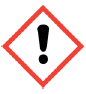 Způsobuje vážné podráždění očí. Škodlivý pro vodní organismy, s dlouhodobými účinky. Zabraňte uvolnění do životního prostředí. PŘI ZASAŽENÍ OČÍ: Několik minut opatrně oplachujte vodou. Vyjměte kontaktní čočky, jsou-li nasazeny, a pokud je lze vyjmout snadno. Pokračujte ve vyplachování. Pouze pro zvířata. Uchovávat mimo dohled a dosah dětí. Doba použitelnosti: 12 měsíců od data výroby.Datum výroby: uvedeno na obaluSkladování: Skladovat v původních obalech, v suchých a čistých prostorech. Neskladovat v blízkosti potravin, nápojů, krmiv a léčiv. Teplota skladování je v rozmezí od + 5 do + 25°C.Hmotnost: 15, 25, 50, 200 kg Zneškodnění přípravku a obalu dle platné legislativy: Odpad likvidujte podle místních právních předpisů.Č. schválení: 113-23/CDatum výroby a č. šarže: uvedeno na obalu